Dialoog over borgen van Welzijn op ReceptDeze vragen geven inzicht in wat goed gaat, wat nog beter kan binnen de samenwerking rondom WoR en wat er nodig is om tot een duurzame samenwerking Welzijn op Recept te komen. Vul per onderdeel rapportcijfer in.Samenwerking			Hoe wordt de samenwerking (met huisartsen, gemeenten, welzijnscoaches) vanuit jullie als gemeente ervaren? Hebben jullie onderling afspraken gemaakt over wat iedereen bijdraagt aan het project? Is dit ook met elkaar besproken voor het voortzetten van WoR? Hebben jullie met elkaar een werkwijze voor WoR afgestemd en blijven jullie deze hanteren?Hoe is de samenwerking nu en voor de toekomst georganiseerd? Vind er (structureel/incidenteel) overleg plaats tussen huisartsen, gemeenten, welzijnsorganisatie of welzijnscoaches?Hebben jullie afspraken gemaakt over wanneer en hoe jullie ook in de toekomst de onderlinge samenwerking met elkaar willen evalueren?Cijfer: …………Ambities 				Hebben jullie een gezamenlijke ambitie voor WoR bepaald?Wat is jullie gezamenlijke ambitie met WoR en is deze voor iedereen nog hetzelfde? Zijn er veranderingen in de ambitie? Zo ja, wat is nodig of wat moet er aangepast worden?Cijfer: …………Verbinding met huisartsen, gemeenten, welzijnsorganisatie of welzijnscoachesHoe zijn partners (huisartsen, gemeenten, welzijnsorganisatie of welzijnscoaches) betrokken? Zijn jullie hier tevreden over? Wie willen jullie eventueel nog meer betrekken? Denk aan organisaties die ook in contact staan met de doelgroep van WoR. Bijv, thuiszorg, Fysiotherapeuten, sport/activiteiten verenigingenCijfer: …………Beleid en uitvoeringIn hoeverre is WoR in jouw gemeente opgenomen in het beleid?Is er voldoende aanbod (activiteiten) die aansluit bij de behoeften van de doelgroep van WoR? Zo nee, welk aannbod mist er?Komen er door WoR andere inwoners in beeld dan via de reguliere kanalen van de gemeente? Hoe groot is het aandeel mensen dat nog niet in beeld was (schatting percentage)?Cijfer: …………FinancieringHoe is de financiering van WoR nu geregeld in je gemeente?Is er behoefte aan andersoortige financiering. Zo ja, wat is daarvoor nodig?Cijfer: …………Rollen en deskundigheidHebben de welzijnscoaches en huisartsen de benodigde kennis en vaardigheden voor WoR? Zo nee, wat is er nodig (bijv. scholing/uitleg werkproces)?Hoe wordt deze expertise op peil gehouden?Cijfer: …………CommunicatieWelke communicatiemiddelen zetten jullie in de toekomst in om aandacht te (blijven) geven aan WoR? Bijv. Social Media, Eigen website, Nieuwsbrieven, Lokale kranten, andere middelenZetten jullie communicatiemiddelen van partners in (huisartsen, welzijnsorganisaties)?Bereik je inwoners voldoende? Weten ze dat er WoR is binnen hun gemeente?Heb je zicht op ervaringen van inwoners met WoR? Zijn ze tevreden?Cijfer: …………Opbrengsten / MonitorenWillen jullie in de toekomst WoR blijven monitoren (denk aan het gebruik van de Excel registraties, evt vragenlijsten Positieve Gezondheid)?Zo ja, met welk doel willen jullie blijven monitoren? En wat is hier voor nodig? Cijfer: …………Bovenstaande vragen zijn afgeleid van het vragenformulier ‘Evaluatie regionale samenwerking’ van kenniscentrum Sport & Bewegen. https://tools.kenniscentrumsportenbewegen.nl/stappenplan-regionale-samenwerking/hoofdstuk/stap-4-continueren-en-borgen/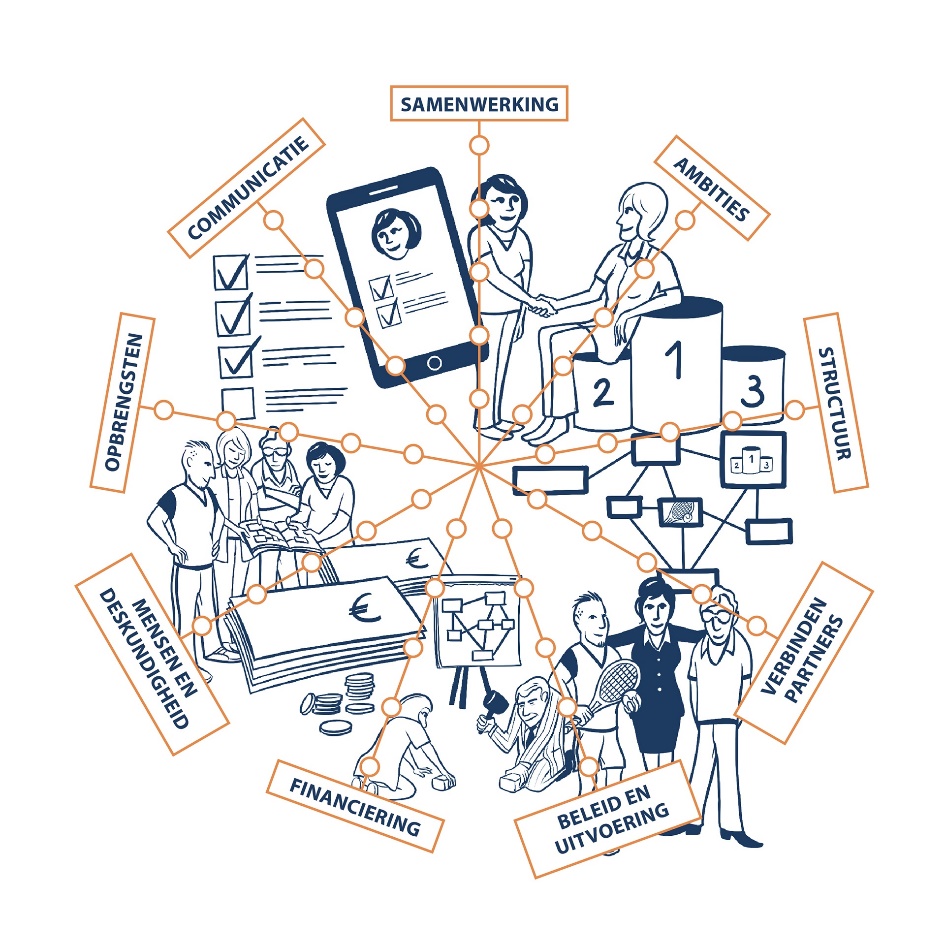 